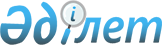 Инвестициялық салықтық преференциялардың қолданылу мерзімдерін белгілеу туралыҚазақстан Республикасы Үкіметінің 2008 жылғы 29 желтоқсандағы N 1285 Қаулысы      "Инвестициялар туралы" Қазақстан Республикасының 2003 жылғы 8 қаңтардағы Заңы 14-бабының 3-тармағына сәйкес Қазақстан Республикасының Үкіметі ҚАУЛЫ ЕТЕДІ: 



      1. Мынадай заңды тұлғалар үшін берілетін инвестициялық салықтық преференциялардың қолданылу мерзімдері белгіленсін: 



      1) "Жамбыл облысы Мойынқұм ауданының Мыңарал кентінде цемент зауытын салу" инвестициялық жобасы бойынша "Жамбыл цемент өндірістік компаниясы" жауапкершілігі шектеулі серіктестігіне: 



      корпоративтік табыс салығы бойынша - тіркелген активтерді іске қосқан сәттен бастап 10 (он) күнтізбелік жыл; 



      мүлік салығы бойынша - тіркелген активтерді іске қосқан сәттен бастап 5 (бес) жыл; 



      жер салығы бойынша - тіркелген активтерді іске қосқан сәттен бастап 5 (бес) жыл; 



      2) "Қарағанды облысының Бұхар жырау ауданында цемент зауытын салу" инвестициялық жобасы бойынша "Сарыарқа Цемент" жауапкершілігі шектеулі серіктестігіне: 



      корпоративтік табыс салығы бойынша - тіркелген активтерді іске қосқан сәттен бастап 7 (жеті) күнтізбелік жыл; 



      мүлік салығы бойынша - тіркелген активтерді іске қосқан сәттен бастап 5 (бес) жыл; 



      3) "Қызылорда облысында табақты шыны өндірісін ұйымдастыру" инвестициялық жобасы бойынша "EURASIA FLOAT GLASS" акционерлік қоғамына: 



      корпоративтік табыс салығы бойынша - тіркелген активтерді іске қосқан сәттен бастап 10 (он) күнтізбелік жыл; 



      мүлік салығы бойынша - тіркелген активтерді іске қосқан сәттен бастап 5 (бес) жыл. 



      2. Осы қаулы қол қойылған күнінен бастап қолданысқа енгізіледі.       Қазақстан Республикасының 

      Премьер-Министрі                                    К. Мәсімов 
					© 2012. Қазақстан Республикасы Әділет министрлігінің «Қазақстан Республикасының Заңнама және құқықтық ақпарат институты» ШЖҚ РМК
				